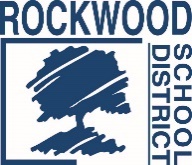 Addendum #1Date: September 6, 2018Rockwood School District – RFP No. RFP0918TECHSHREDHard Drive ShredderThe Request for Proposals (RFP) for the above named project is amended as noted in this Addendum. Proposed shredder should have a 1.5” shred width instead of the ¾” requirement stated in the RFP.End of Addendum #1